Конструирование блочного погруженияАвторы : учителя русского языка и литературы МБУ «Школа №41» г.о. ТольяттиСырковская В.А, Яковлева Т.Б., Арбузова Л.Н., Осипян Л.Г.Предмет   русский язык    Общее количество уч. часов (за год) __210___ Класс __6____Раздел курса (темы               Лексика                                                        Количество часов___12____Событие   Сотворение МираЦели2.1 Предметная    Научить учащихся составлять словарную статью, опираясь на знания понятий раздела «Лексика»2.2 Надпредметные: а) создание условий для развития дивергентного мышления при составлении словаря.б) создание условий для развития эмпатии через совместную деятельность во время «исследования-путешествия»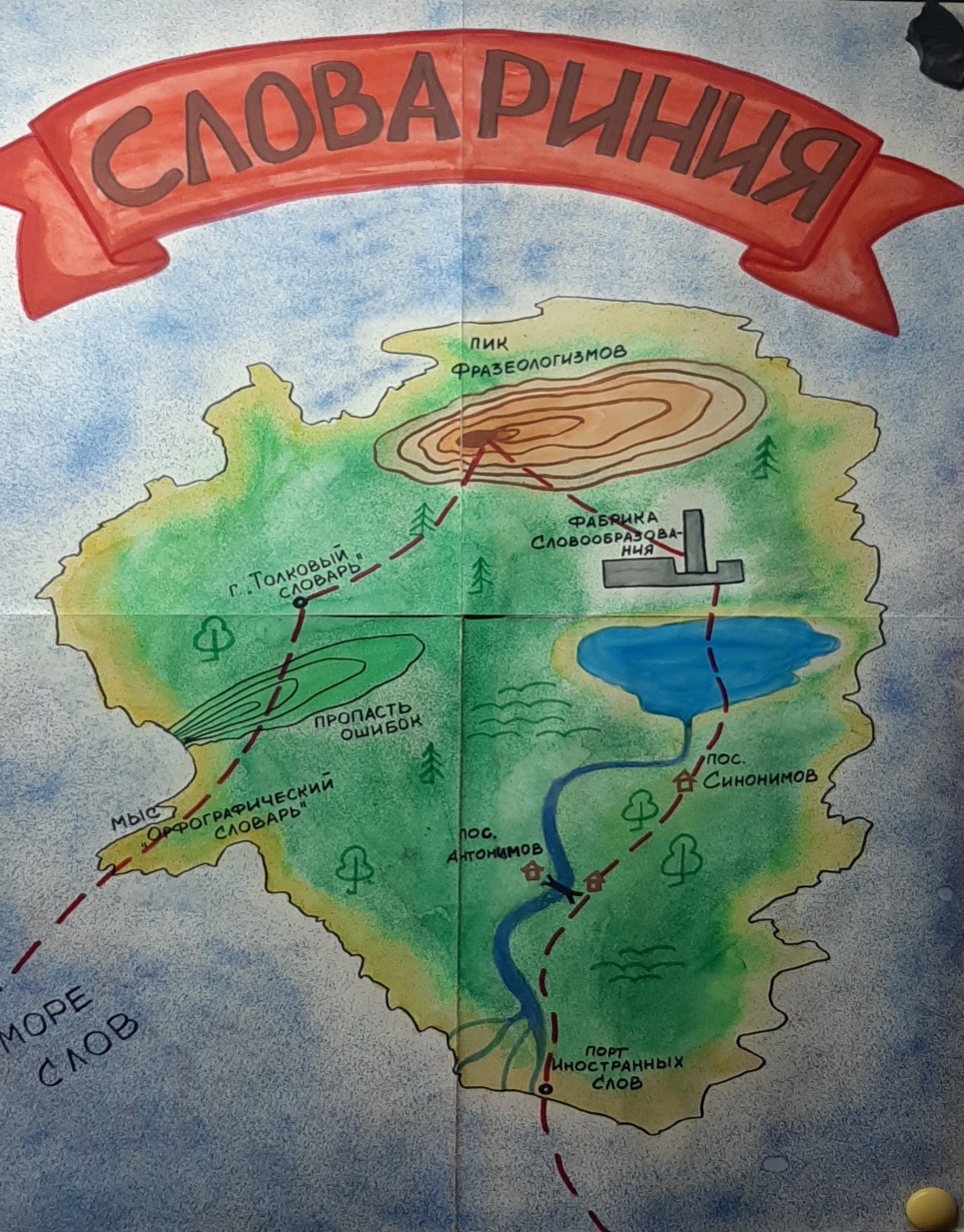 № п/пОсновные разделыОписание содержанияДивергентное мышление (ДМ) (отметить фрагменты деятельности, направленной на формирование дивергентного мышления буквами ДМ и примерный процент вовлеченных в его выполнение)Эмпатия (Э) (отметить фрагменты деятельности, направленной на повышение уровня эмпатии буквой Э и примерный процент вовлеченных в его выполнение)1.Мотивационное начало«Включение интереса» к деятельности на учебных занятиях у разных групп обучающихсяПоказывается видео о сотворении мира. Задается вопрос: А вам хотелось бы стать Богом?Что бы вы сотворили в первую очередь?(Продолжение видео, в котором сообщается, что вначале было СЛОВО).  После сопоставления ответов и видео задается вопрос: Так почему именно слово – основа всего?3 мин. «мозговой штурм» -60%Обсуждение версий -80%2.Продуктивная деятельность Максимальное вовлечение детей в продуктивную деятельность (интеграция двух видов деятельности: групповой и индивидуальной)Завершается предметной диагностикой разного формата.Шаг 1: ВведениеЧтобы найти ответ на этот вопрос, мы отправляемся в путешествие в страну Словаринию. А, как известно, «если с ДРУГОМ вышел в путь», веселей дорога. Загляните под парту, и вы найдете карточку, которая вам поможет узнать, с кем и на чем вы отправитесь в путь . (Ребята находят изображения воздушного шара, поезда, корабля. В соответствии с рисунком объединяются в туристические исследовательские группы. )Результатом путешествия должны стать «Словари создателей». Каждая группа сама решает, слова какой тематической группы в него войдут.Шаг 2: Актуализация знаний, введение в темуИтак,  мы в Словаринии. Нас встречает Робослов. Он посланник искусственного интеллекта, которому мы поможем расширить словарный запас.  (Входим на сайт КартаСлов.ру  https://kartaslov.ru/%D0%BD%D0%B0%D1%83%D1%87%D0%B8-%D0%B1%D0%BE%D1%82%D0%B0, где знакомимся с паспортом слова) Учащиеся самостоятельно находят в Интернете или в лингвистических словарях примеры объяснения лексического значения слов. Пытаются составить свою карту слова. Так происходит повторение изученных и знакомство с новыми терминами по теме «Лексика».Шаг 3: Усвоение и применение знаний.Примеры заданий.Помогите Робослову разобраться в значениях слов и ответить на вопрос: людьми какой профессии употребляются выделенные слова?  ( Попал он тут к старому мастеру по каменной ягоде. Мода, видишь, была из камней ягоды делать. Виноград там, смородину, малину и протча. И на все установ имелся. Черну, скажем, смородину из агата делали, белу – из дурмашков, клубнику из сургучной яшмы, княженику – из легких шерловых шариков клеили. Одним словом, всякой ягоде свой камень. Для корешков и листочков тоже свой порядок был: кое из офата, кое из малахита либо из орлеца там, еще из какого-нибудь камня. (П.Бажов)Если вы устали отдыхать от усталости, наступившей после долгого отдыха, и решили слегка устать от отдыха, то вас ждет страна Словариния, в которой можно соединять и несоединимое.  А  работать-отдыхать (оставить памятную запись в книге отзывов отеля, используя оксюмороны) вы будете в отеле «Оксюморония (Остроумная глупость)», в котором жарят снег на пластиковых сковородках, заедают его сухой водой, гвозди делают из деревянного железа и забивают их стеклянными молотками.«Своя игра»
https://multiurok.ru/files/svoia-igra-po-leksike-6-klass.htmlШаг 4  Творческое применение знаний Презентация созданного группой словаря.Шаг 5  Обобщение и систематизация знанийПроверка решенных заданий. Обсуждение ошибок и результатов.Шаг 1(выбор темы будущего словаря) – 90%Подбор важных, по мнению ребят, слов, необходимых для успешной коммуникации Робослова.90%Выбор оптимального способа решения задания. 60-80%Обсуждая «вид» конечного продукта учащиеся пробуют и тестируют различные варианты представления информации – выбирают, комбинируют и создают свой тематический словарь.ДМ 40-70%Поэтапно участвуют в разных формах контроля. ДМ 80-90%Шаг 1  Возможность проявить себя, прийти к совместному оптимальному решению.Э 20-30%Осознание важности и оказание помощи в общении Э 30-50%Осознание важности работы в группе , возможность пополнить лексикон40-50%Формулировать и корректно отстаивать свое мнение. Э – 70-80%Умение адекватно воспринимать оценку своего труда 20-30%3.Аналитическое завершение:3.а) КОНЦЕПТУАЛИЗАЦИЯконструирование ребёнком итоговой обобщающей опорной схемы всего блока в любом удобном для него форматеУчащиеся составляют собственный маршрут, необходимый для достижения общей цели. Каждый ученик на разных этапах путешествия фиксирует новые для себя слова, формы работы и свои роли, возможно, дальнейшие перспективы. Форма записи отличается у каждого учащегося, в то же время дополняет услышанной информацией. Дополнительную информацию зарисовывают в качестве домашнего задания ДМ – 70-80%Учащиеся заимствуют идеи одноклассников, помогают более слабым, направляют их. Э – 80%3.б) РЕФЛЕКСИЯ ребенком собственной деятельностиКаждый ученик анонимно оценивает свое участие: «Оцени собственное участие, активность в данном погружении по 10-балльной шкале …»Опиши, с какими трудностями ты встретился во время погружения.Выдели, какие из них тебе удалось преодолеть. Как ты их преодолевал? Кроме того можно применить собственную форму для рефлексии, в том числе с проговариванием  несколькими детьми вслух собственной самооценки для общего обсуждения.в) ОБРАТНАЯ СВЯЗЬ от ребенка (его мнение о тематическом блоке). На сайте школы, в разделе «Погружение», учащиеся оценивают данное погружение по 10-балльной шкале.